Comprendre notre passé européen pour construire l’Europe d’aujourd’hui/Comprendre notre passé européen pour construire l’Europe d’aujourd’hui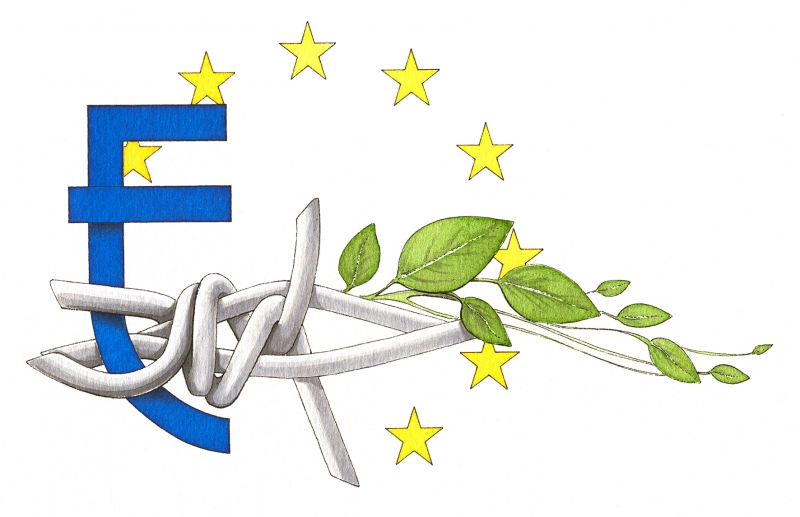 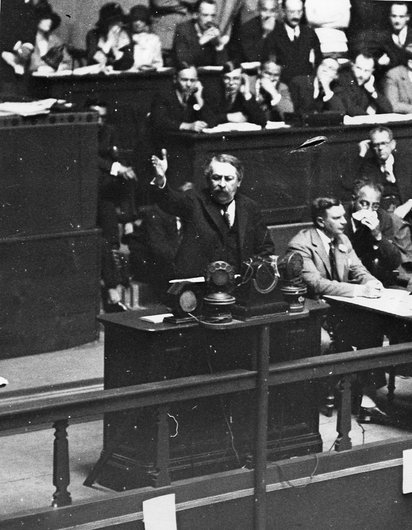      Comprendre notre passé européen pour construire l’Europe d’aujourd’hui/Comprendre notre passé européen pour construire l’Europe d’aujourd’hui		 Comprendre notre passé européen pour construire l’Europe d’aujourd’hui/Comprendre notre passé européen pour construire l’Europe d’aujourd’hui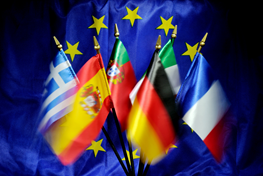 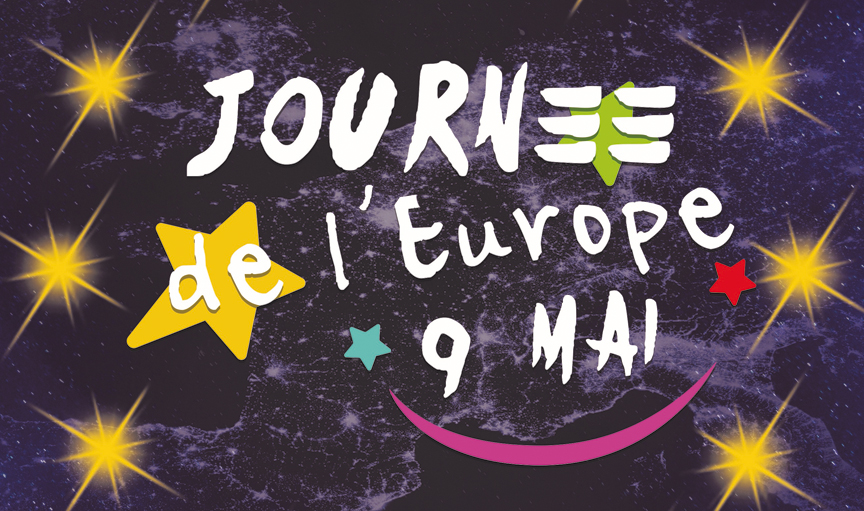 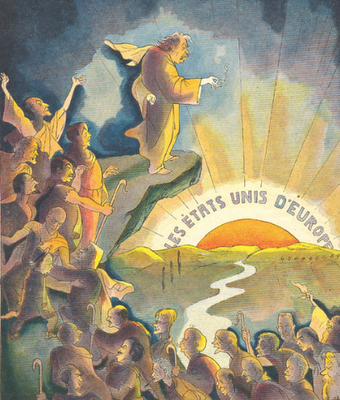 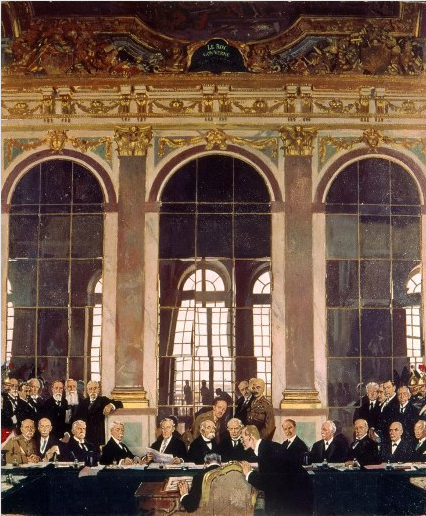 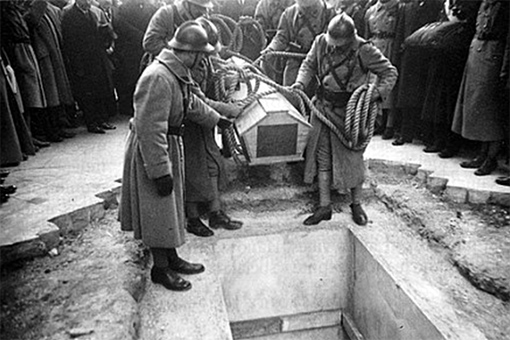 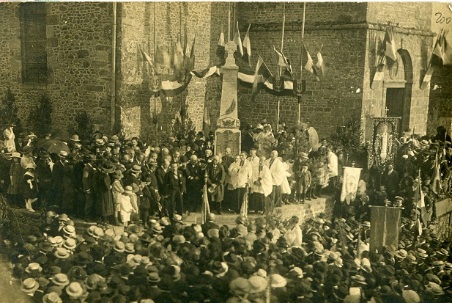 